LES VERBES LES PRONOMS POSSESSIFSFORMLES NÉGATIONS – Sätt meningarna i INTE-formLE GÉNITIFLES ADJECTIFSFRÅGEORD – LES PRONOMS INTERROGATIFSLES VERBES==============================================================================================QUESTIONS COURANTES – VANLIGA FRÅGORPHRASES COURANTES – VANLIGA MENINGARLES CHIFFRESMENINGSBYGGNAD – LA CONSTRUCTION DE PHRASESSITUATIONS COURANTES  - VANLIGA SITUATIONERLES VERBES – JOUER=ATT SPELALES PRONOMS PERSONNELSALLER AU RESTAURANT26 Le Louvre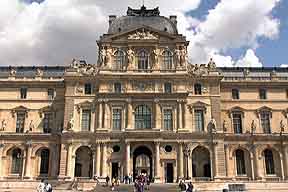 le plus grand musée du mondela Joconde de Léonardo da Vincil'entrée se trouve dans la pyramide depuis 1986un ancien château pour les roisêtre=varaavoir=hafaire=göraaller=gåjejejejetutututuililililnousnousnousnousvousvousvousvousilsilsilsilssingulier - entalsingulier - entalsingulier - entalpluriel - flertalpluriel - flertalmasculinfémininmasculin+fémininmin, mittminadin, dittdinahans, hennes, sin, sitthans, hennes, sinavår, vårtvåraer, erteraderasderaslettre (f) brevett brevbrevetbrevenbillet (m)sedelen sedelsedelnsedlarnaordinateur (m)datoren datordatorndatorernaécole (f)skolaen skolaskolanskolornaprof (m)lärareen lärarelärarenlärarnahôtel (m)hotellett hotellhotellethotellenLe Centre Pompidou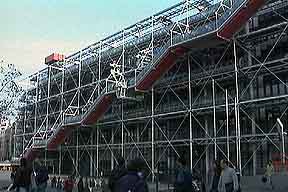 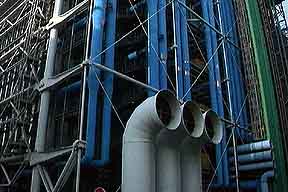 c'est un centre culturel; la maison de la Culture à Parisle nom vient du président Georges Pompidou (1969-1974)une construction très bizarre - tous les tuyaux à l'extérieuril ouvre en 1977la construction a été inaugurée en 1977hauteur: 42 mètreslongueur 166 mètres, largeur 60 mchaque niveau comporte 7500 m2le monument parisien le plus visité1je travaillejag arbetar2elle regarde la téléhon tittar på teve3vous venez ce soirni kommer i kväll4c’est difficiledet är svårt5j’ai 50 ansjag är 50 år gammal6il lit un livrehan läser en bok7je suis Suédoisjag är svensk8vous gagnez souventni vinner ofta9tu joues aux cartesdu spelar kort10j’ai mal au piedjag har ont i fotenL'Hôtel des Invalides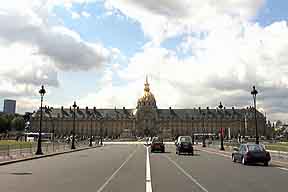 le Roi-Soleil  fonde cet hôtel pour les handicapés de la guerre en 1670une grande esplanade devant, construite par Robert de Cotte, longueur 500 mètres et largeur 250 mici se trouve le tombeau de Napoléonla façade est longue de 196 mètresaujourd’hui le musée de l’Armée le matin du 14 juillet des émeutiers y viennent pour chercher des armes1Kons sjukdom (une vache=en ko ; une maladie=en sjukdom)Kons sjukdom (une vache=en ko ; une maladie=en sjukdom)1svensk översättning12Lärarens elever (un prof – un élève)Lärarens elever (un prof – un élève)2svensk översättning23Pierres hund (un chien)Pierres hund (un chien)3svensk översättning34Presidentens tal (un président – un discours)Presidentens tal (un président – un discours)4svensk översättning45Kvinnans dag (une femme – un jour)Kvinnans dag (une femme – un jour)5svensk översättning56Flygplanets passagerare. (un avion – un passager)Flygplanets passagerare. (un avion – un passager)6svensk översättning67Menyernas pris (un menu – un prix)Menyernas pris (un menu – un prix)7svensk översättning78Simhallens vatten (une piscine – une eau)Simhallens vatten (une piscine – une eau)8svensk översättning89Flickornas kärlek (une fille – un amour)Flickornas kärlek (une fille – un amour)9svensk översättning9La Sorbonne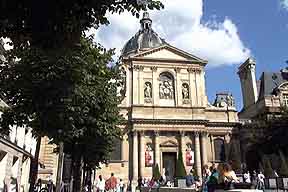 la première université de Paris fondée en 1253 par Robert de Sorbon1en gul skjorta2två gröna tröjor3tre fula böcker4fyra vackra pojkar5fem söta flickor6sex stora kaféer7sju svåra prov (un contrôle)8åtta små öron9nio röda bilar10tio blåa kort (une carte)11elva konstiga elever12tolv svarta fåglar13tretton vita katter14fjorton gamla pojkar15femton roliga filmer (un film – drôle)Le Sacré-Cœur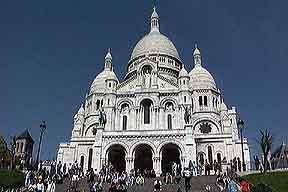 une église blanche elle se trouve dans le quartier de Montmartre sur une collineconstruite de 1876-1919la cloche, la Savoyarde, pèse 18836 kilosl’intérieur est décoré de mosaïqueshauteur 80 mètres 1närvarhurvarförvem2vilken, vilketvadvadhur dagshur många3Var är toaletten ?Var är toaletten ?Var är toaletten ?Var är toaletten ?Var är toaletten ?4Var bor du ?Var bor du ?Var bor du ?Var bor du ?Var bor du ?5Vad heter du ?Vad heter du ?Vad heter du ?Vad heter du ?Vad heter du ?6Vilken är huvudstaden ?Vilken är huvudstaden ?Vilken är huvudstaden ?Vilken är huvudstaden ?Vilken är huvudstaden ?7Vilket väder är det ?Vilket väder är det ?Vilket väder är det ?Vilket väder är det ?Vilket väder är det ?8Vad är det ?Vad är det ?Vad är det ?Vad är det ?Vad är det ?9Vem är det ?Vem är det ?Vem är det ?Vem är det ?Vem är det ?10Vad är en croque-madame ?Vad är en croque-madame ?Vad är en croque-madame ?Vad är en croque-madame ?Vad är en croque-madame ?11När börjar filmen ?När börjar filmen ?När börjar filmen ?När börjar filmen ?När börjar filmen ?12Hur är du ? (Hur ser du ut ?)Hur är du ? (Hur ser du ut ?)Hur är du ? (Hur ser du ut ?)Hur är du ? (Hur ser du ut ?)Hur är du ? (Hur ser du ut ?)13Hur gammal är du ?Hur gammal är du ?Hur gammal är du ?Hur gammal är du ?Hur gammal är du ?14Vad kostar det ?Vad kostar det ?Vad kostar det ?Vad kostar det ?Vad kostar det ?15Var ligger tunnelbanan ?Var ligger tunnelbanan ?Var ligger tunnelbanan ?Var ligger tunnelbanan ?Var ligger tunnelbanan ?le plus vieux pont de Paris - Le Pont-Neuf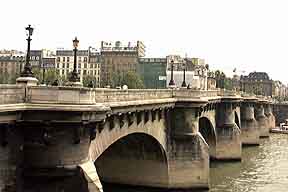 le fleuve  à Paris s'appelle la Seine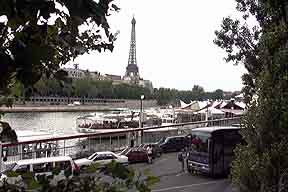 infinitifparticipe présentparticipe passéprésenttricherfuturimparfaitpassé composéprésentjetuilnousvousilsconditionnelsubjonctifplusqueparfaitimpératifjetuilnousvousilsinfinitifparticipe présentparticipe présentparticipe passéparticipe passéprésentprésentétudierfuturimparfaitimparfaitpassé composépassé composéprésentprésentjetuilnousvousilsconditionnelsubjonctifsubjonctifplusqueparfaitplusqueparfaitimpératifimpératifjetuilnousvousilsla Place de la Concorde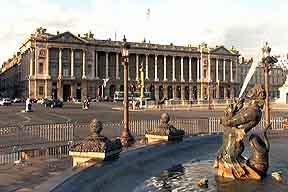 la Place de la Concordela Place de la Concorde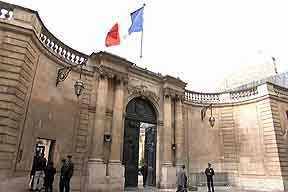 l'Hôtel de Matignon ici habite le Premier ministrel'Hôtel de Matignon ici habite le Premier ministre1Hur mycket är klockan ?Hur mycket är klockan ?Hur mycket är klockan ?2Vad gör du ?Vad gör du ?Vad gör du ?3Vad tycker du om ?Vad tycker du om ?Vad tycker du om ?4Vill du gå på bio med mig ?Vill du gå på bio med mig ?Vill du gå på bio med mig ?5Vilket datum är det idag ?Vilket datum är det idag ?Vilket datum är det idag ?6Vad är det för dag ?Vad är det för dag ?Vad är det för dag ?7När är din födelsedag ?När är din födelsedag ?När är din födelsedag ?8Har du syskon ?Har du syskon ?Har du syskon ?9Vilken färg gillar du ?Vilken färg gillar du ?Vilken färg gillar du ?10Ursäkta, hur kommer man till Notre Dame ?Ursäkta, hur kommer man till Notre Dame ?Ursäkta, hur kommer man till Notre Dame ?11Vad önskar ni ?Vad önskar ni ?Vad önskar ni ?12Finns det en post här ?Finns det en post här ?Finns det en post här ?13Vad tycker du ?Vad tycker du ?Vad tycker du ?14Kan jag hjälpa er ?Kan jag hjälpa er ?Kan jag hjälpa er ?15Vad kostar det ?Vad kostar det ?Vad kostar det ?les Champs-Elysées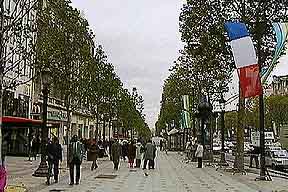 les Champs-Elyséesla plus belle avenue du mondese termine avec l'Arc de Triomphec’est Marie de Médicis qui commence sa construction en 1616  en 1724 le duc d’Antin prolonge la construction jusqu’à la butte de Chaillotprend son nom actuel en 17091Tag andra gatan till vänster.2Det är varmt och vackert väder.3Det är dåligt väder.4Det regnar.5Klockan är kvart i tre.6Jag heter...........7Jag tycker om musik.8Hur mår du ?9Jag skulle vilja ha en kaffe, tack.10Kyparen ! Notan, tack.11Har ni svenska tidningar ?12Tag linje 2 riktning la Défense och byt i la Bastille.13Vad heter huvudstaden i Norge ?14Kan ni tala långsammare tack ?15Jag förstår inte.l'Arche de la Défense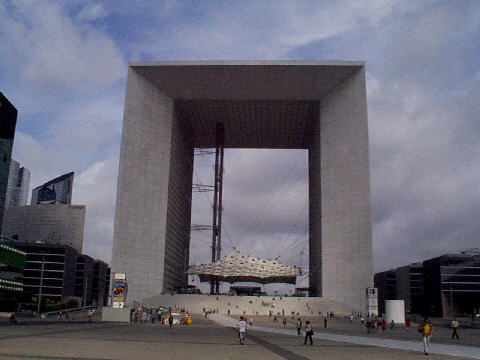 le dernier des arcs de Triomphe à Parisconstruit par l'architecte danois Otto von Spreckelsenhauteur 104 m et l'arc est entièrement blancun immense centre commercial se trouve icise trouve dans le quartier de la Défense1010202020303040404050506060607070808080909010010010015152626263737484848595964646473738282829191949494727296969669694545451000100050050050022228787879898111111le château de Versailles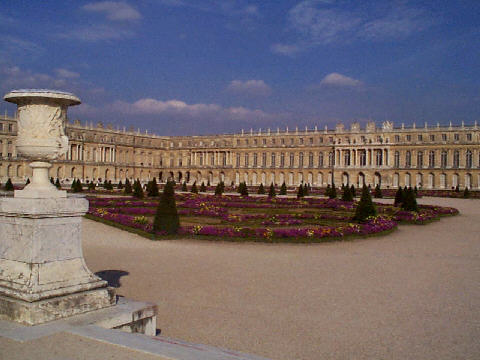 la flamme de la Liberté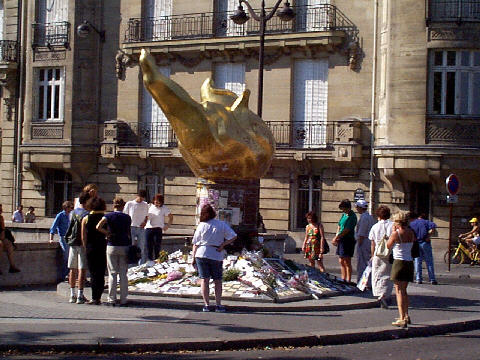 la flamme de la Libertéla Place du Tertre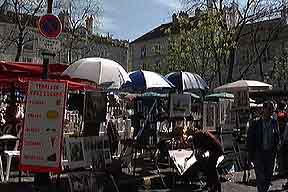 1Jag har en liten hund som heter Fidèle.2Hon är svensk och hon har tre gula cyklar.3Vi är inte fula !4Du äter en god pizza.5Det finns vargar (des loups) i Sverige.6Vill du gå på restaurang med mig i kväll ?7Vad har du gjort ?8Det finns inte älgar (des élans) i Frankrike.9Det är roligt att titta på teve.10Jag vet inte om (si) du skulle vilja gå ut med mig. (sortir)11Har ni en svart hund ?12Hon har inte glasögon.13Jag skulle vilja köpa en stor svensk häst.14Jag hatar att sporta.15Kan du hjälpa (aider) den gamla damen att (à) hitta banken ?l'Hôtel de Ville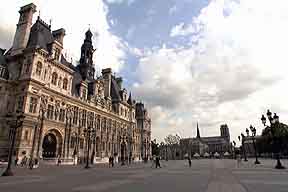 le Stade de France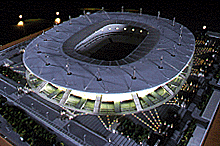 l'Assemblée Nationale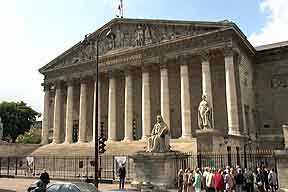 1presentera dig själv utförligt2beskriv dig själv3beställa mat på en restaurang4fråga efter vägen5förklara vägen6ställa vanliga frågor om väder, tid, datum7tala om vädret8kunna siffrorna9kunna klockan10tala om vad du gillar och inte gillar11fråga vad en kompis gör12föreslå saker att göra med en kompis13tala om hur du mår14fråga vad något är för något15kunna handla i en fransk affärl'Elysée - ici habite le président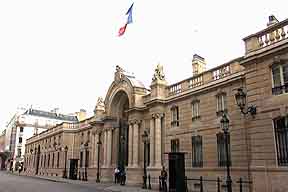 la fontaine des Innocents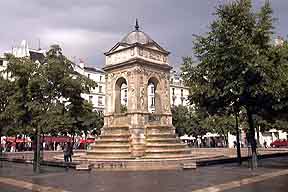 1jag spelarhon skulle spela2vi har spelatde spelade3de ska/kommer att spelajag skulle spela4du skulle speladu ska/kommer att spela5ni speladehon spelar6ni har spelatvi skulle spela7vi speladede har spelat8du spelarjag spelade9vi ska/kommer att spelade skulle spela10jag ska/kommer att speladu har spelat11hon speladevi spelar12ni ska/kommer att spelani skulle spela13jag har spelatdu spelade14han ska/kommer att spelade spelar15ni spelarhan har spelatle Petit Palais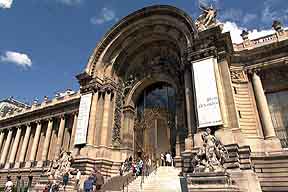 le Grand Palais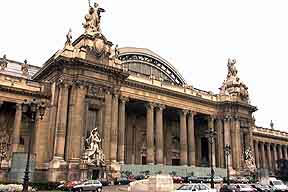 la Cité des Sciences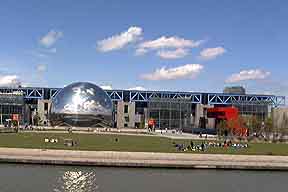 1Elle mange des bananes.2Nicolas déteste Sylvie.3Arnaud Clément va au cinéma.4Édith Piaf écrit à Yves Montand.5Je connais tes qualités.6Tu ne manges plus de viande ?7Roch Voisine écoute de la musique.8Henri Leconte a fait du tennis.9Le Président français habite à l’Elysée.10Les élèves répondent aux questions.11Guillaume pose une question à ses parents.12Cécile demande votre passeport.13Nous avons du fromage français.14Tu connais leur cousine ?15Vous allez à la patinoire ?le Panthéon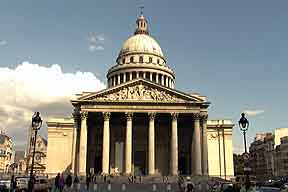 Louis XV construit l'église du Panthéonelle devient un temple en 1885beaucoup de gens célèbres sont enterrés ici: Rousseau, Voltaire, Hugo, Mirabeau, Malraux, Curielongueur 110 mètres, largeur 84 mètres, hauteur 83 mle Panthéon se trouve dans le quartier Latin pas loin du jardin du Luxembourg1Hejsan ! Jag skulle vilja äta middag.2Vi har ett bord därborta.3Kan jag få matsedeln tack ?4Har ni bestämt er ?5Ja, till förrätt tar jag sniglar.6Och till varmrätt ?7Jag skulle vilja ha en köttbit.8Vilken stekning ?9Välstekt tack.10Och vad vill ni dricka ? (Och till dryck ?)11Jag tar en flaska mineralvatten med kolsyra.12Smakade det bra ?13Kan jag få notan tack !14Här är notan15Tack och god kväll.